                                DAL 1972 SUL MERCATO CINEMATOGRAFICO TELEVISIVO NAZIONALE E INTERNAZIONALE CON CIRCA 500 FILMS.FILM:  1)  “ANNO DOMINI” – STUART COOPER – 1985 Con Anthony ANDREWS e Ava GARDNER  2) “ IL CASANOVA DI FEDERICO FELLINI” – 1976 con Donald SUTHERLAND  3) “ CALIGULA – TINTO BRASS 1977 con Malcolm McDowellL  4) “ CIAO MASCHIO “ – MARCO FERRERI 1978 con Marcello MASTROIANNI e Gèrard DEPARDIEU  5) “ IL MAGO DI LUBLINO “ – MENAHEM GOLAN 1978  6) “ LA CALIFFA “ – ALBERTO BEVILACQUA  1970 con Romy SCHNAIDER  7) “ LA CITTA’ DELLE DONNE “ – F. FELLINI 1980 con M. MASTROIANNI  8) “ INFERNO “ – DARIO ARGENTO 1980  9) “TEMPEST” – PAOUL MAZURSKY  198210) “ LA CASA STREGATA “ – BRUNO CORBUCCI 198211) “ DAGOBERT” – DINO RISI 1984 con Ugo TOGNAZZI , Michel SERRAULT 12) “IL NOME DELLA ROSA” – JEAN-JACQUES ANNAUD 1986 con Sean CONNERY13) “ INTERVISTA” – FEDERICO FELLINI 1987 con Marcello MASTROIANNI 14)   “LOVE DREAM” – 1988 CHARLES FINCH con CHRISTHOPER LAMBERT15) “THE LITTLE DEVIL” – 1988  ROBERTO BEGNINI con WALTER MATTHAU16) “ MAMBA” – MARIO ORFINI 1988 con Trudie STYLER17) “STRADIVARI” – GIACOMO BATIATO 1989 con Anthony QUINN 18) “ST. FRANCIS OF ASSISI” – LILIANA CAVANI 1989 con MICKEY ROURKE19 ) “E LA NAVE VA” – FEDERICO FELLINI 198320) “ QUIET DAYS IN CLICHY” – CLAUDE CHABROL199021) “ LA PUTTANA DEL RE”  - ALEX CORTI 199022) “ STANNO TUTTI BENE” – G. TORNATORE 199023) “YEAR OF THE GUN” – JOHN FRANKENHEIMER 199124 ) “ IL TORO “ – CARLO MAZZACURATI  199425) “KUNDUN” – MARTIN SCORSESE 199626) “HONESTY CORTESIN” – 199627) “DAYLIGHT” – ROB COHEN 1996 con SYLVESTER STALLONE28) “ IO BALLO DA SOLA “ – BERNARDO BERTOLUCCI 1996  con Jeremy IRONS29) “ VA DOVE TI PORTA IL CUORE “ – CRISTINA COMENCINI 1996 con Virna LISI 30) “ MARIANNA UCRIA” – ROBERTO FAENZA 199731) “ IL VIAGGIO DELLA SPOSA “ – SERGIO RUBINI 199732) ”MIDSUMMER NIGHT’S  DREAM – CON MICHELLE PFEIFFER 199833) “ LA VITA E’ BELLA “ –  ROBERTO BEGNINI 199834) “LA LEGGENDA DEL PIANISTA SULL’OCEANO“ – GIUSEPPE TORNATORE 199835) “ FANTASMA DELL’OPERA” – DARIO ARGENTO 199836) “ TU RIDI “ – P.V. TAVIANI 199837) “ LA BALLATA DEL LAVAVETRI “ – PETER DEL MONTE 1998                                            38) “ TITUS ANDRONICUS” – JULIE TAIMOR 199939) “GLADIATOR” – RIDLEY SCOTT con Russel Crow e Joaquin Phenix - 1999 40) “SHOOSHOO” – JOSEPH SARGENT 1999                                                                                               41) “DENTI “ – GABRIELE SALVATORES  con Sergio RUBINI - 1999 42) “ IL TE’ CON MUSSOLINI” – FRANCO ZEFIRELLI 1999 43) “ IL CIELO CADE “ – F.lli FAENZA 1999 con Isabella ROSSELLINI44) “ FERDINANDO E CAROLINA “ – LINA WERTMULLER 199945) “ IL COMPAGNO “ – F. MASELLI 199946) “ DOPPIO SEGRETO “ di MARCELLO CESENA 199947) “ PANNI SPORCHI “ – di MARIO MONICELLI con Michele Placido - 199948) “ GANGS OF NEW YORK” – MARTIN SCORSESE 2001 con Leonardo DI CAPRIO49) “ AMMNESIA” – di GABRIELE SALVATORES 200150) “ FRANCESCA E NUNZIATA “ – di LINA WERTMULLER 2001 con Sofia LOREN51) “ THE PASSION “ – MEL GIBSON 2002 con Jim Caviezel e Monica BELLUCCI52) “ THE LIFE ACQUATIC” 2003 -  WES ANDERSON con Bill Murray e Willem DAFOE53) “ UNDER THE TUSCA SUN “– AUDREY WELLS 2003 con Diane LANE54) “ IO NON HO PAURA” 2003 – di GABRIELE SALVATORES con D. ABATANTUONO54)  “ EXORCIST “  2004 – RENNY HARLIN55)  “ CASANOVA ” - LASSE HALLSTROM con Heath LEDGER - 2004  56)  “ NON TI MUOVERE ” – di SERGIO CASTELLITTO 2004 con Penélope CRUZ57)  “ NATIVITY  “ – di CATHERINE HARDWICKE 2006 con Keisha CASTLE-HUGHES58)  “ I DEMONI DI SAN PIETROBURGO “ di GIULIANO MONTALDO con Carolina CRESCENTINI - 200759)  “  DRACULA 3D - “di DARIO ARGENTO 201260)  “  VENUTO AL MONDO ” – di SERGIO CASTELLITTO con Penelope CRUZ - 201261)  “  EDUCAZIONE SIBERIANA” – di GABRIELE SALVATORES - 201262)  “  IO E TE “ – di BERNARDO BERTOLUCCI con TEA FALCO - 201263)  “  LA GRANDE BELLEZZA “ – di PAOLO SORRENTINO con TONI SERVILLO - 201264)  “  THE VATICAN ” – di RIDLEY SCOTT con KILE CHANDLER, BRUNO GANZ – 201365)  “  LE MERAVIGLIE “ – di ALICE ROHRWACHER con MONICA BELLUCCI – 201366)  “  THE EXODUS “ – di RIDLEY SCOTT con CHRISTIAN BALE - 201467)  “  EVEREST “ – di BALTASAR KORMAKUR con JAKE GYLLENHAAL – 201468)  “  CHRIST THE LORD “ – di CYRUS NOWRASTEH con SEAN BEAN – 201469)  “  MARAVIGLISO BOCCACCIO” – dei F.lli TAVIANI con KIM ROSSI STUART – 201470)  “ ZOOLANDER II” – di BEN STILLER con BEN STILLER, PENELOPE CRUZ – 201571)  “ BEN – HUR “ – di TIMUR BEKMAMBETOV con JACK JUSTON, M. FREEMAN - 201572)  “ THE YOUNG POPE” – di PAOLO SORRENTINO con JUDE LAW – 2016 73)  “ WONDER WOMAN” – di PATTY JENKINS con GAL GADOT & ROBIN WRIGHT – 2017 74) “ I MEDICI ” con SHEAN BEAN - 201875) “ BENEDETTA FOLLIA” di CARLO VERDONE con ILENIA PASTORELLI – 201776) “ IL PECCATO “ di ANDREI KNOCHALOVSKY con ALBERTO TESTONE – 201777) “ LAZZARO FELICE “ DI ALICE ROHRWACHER con ADRIANO TARDIOLO - 201878) “ CATCH 22” di GEORGE CLOONEY con GEORGE CLOONEY – 2018 - NETFLIX79) “ MURDER MYSTERY” di KYLE NEWACHECK con JENNIFER ANISTON – 2018 NETFLIX80) “ 6 UNDERGROUND” di MICHAEL BAY con RYAN REYNOLDS – 2018 – NETFLIX81) “ JAMES BOND “ di CARY JOJI FUKUNAGA con DANIEL CRAIG – 2019 – LOTUS 82) “ LEONARDO “ di DAN PERCIVAL con AIDAN TURNER – 2020 – LUX VIDE83) “ IL PARADISO DEL PAVONE ” di LAURA BISPURI con ALBA ROHRWACHER – VIVOFILM84) “ GUCCI ” di RIDLEY SCOTT con LADY GAGA E AL PACINO – 2021 – PANORAMA FILMS   -------------------------------------------------------------------------------------------------------------------------------------FICTION & SERIAL:“LEONARDO” , “DON MATTEO” , “GOMORRA”, “ROMANZO CRIMINALE”,  “IL MARESCIALLO ROCCA”  ,   “UN PASSO DAL CIELO”  ,  “TUTTI PAZZI PER AMORE”  ,   “I CESARONI”  ,   “RIS”  ,   “ROSSELLA”  ,   “PROVACI ANCORA PROF.” ,  “UN MEDICO IN FAMIGLIA” ,  “ CAPRI ” “ TRUST “ su Paul Getty  e tanti altri ADVERTISEMENT: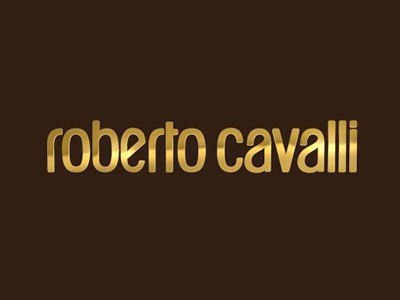 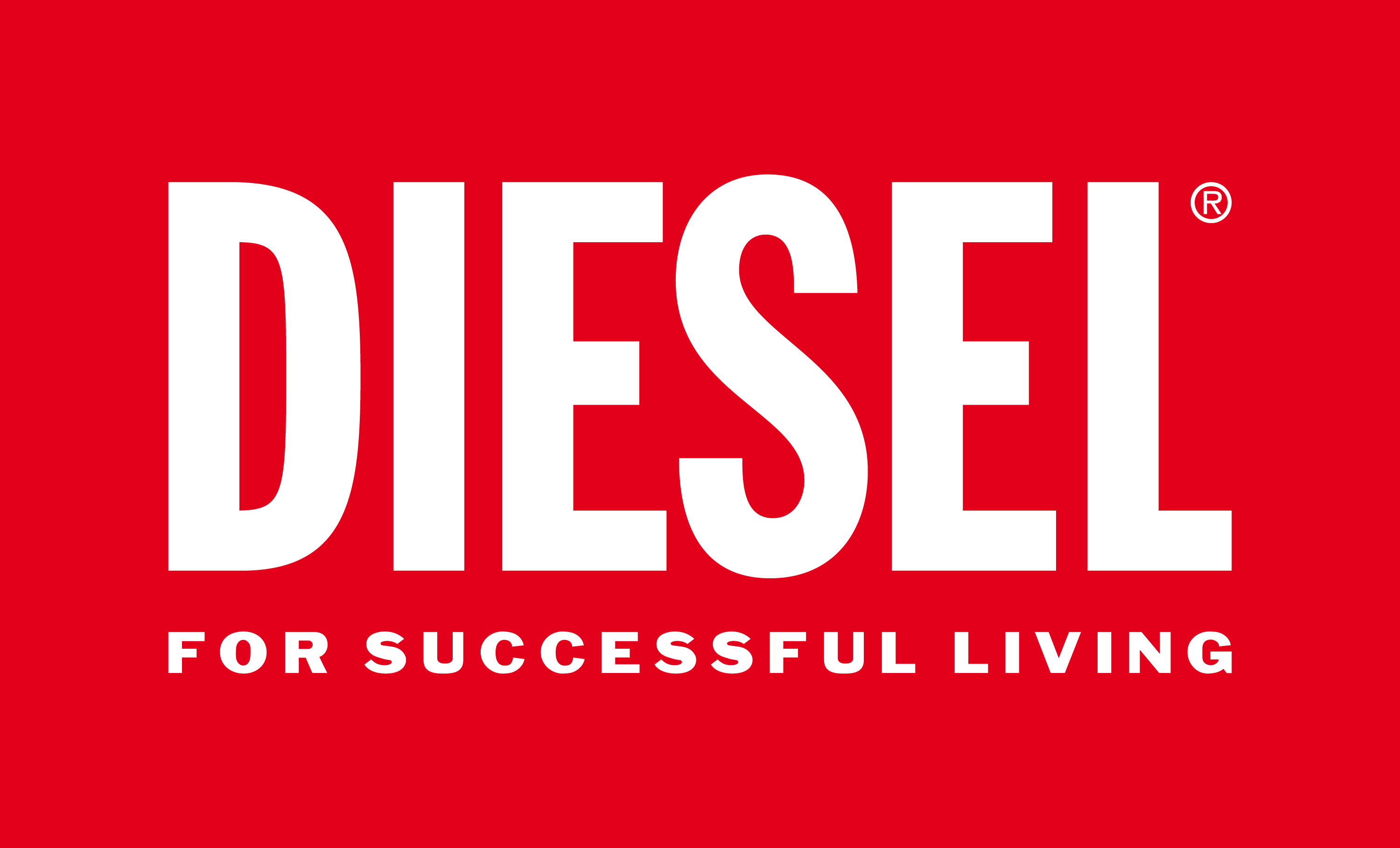 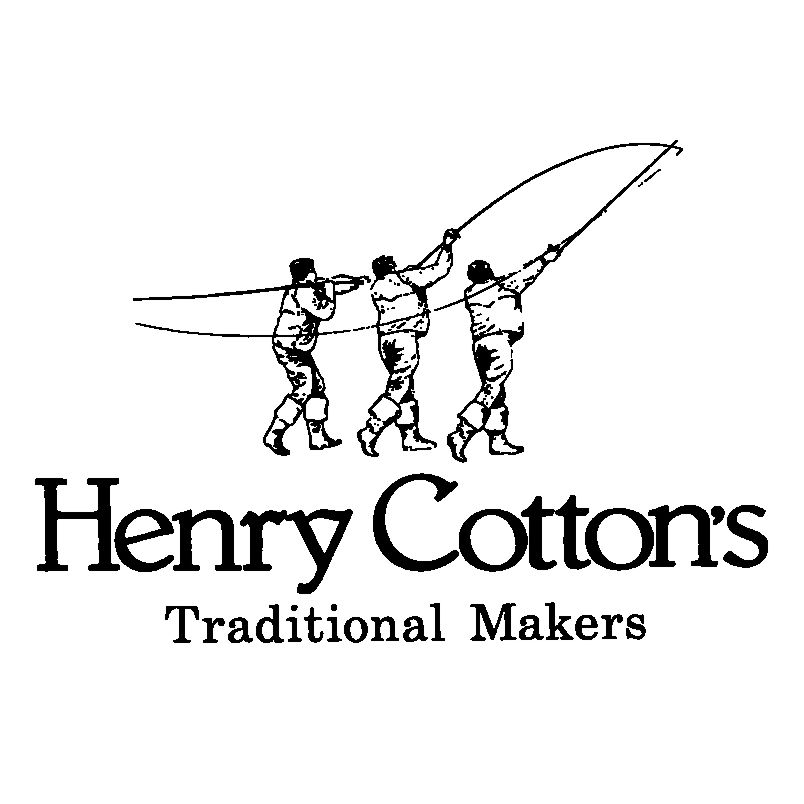 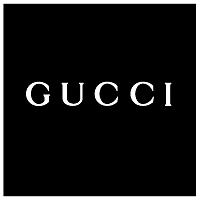 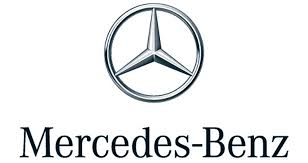 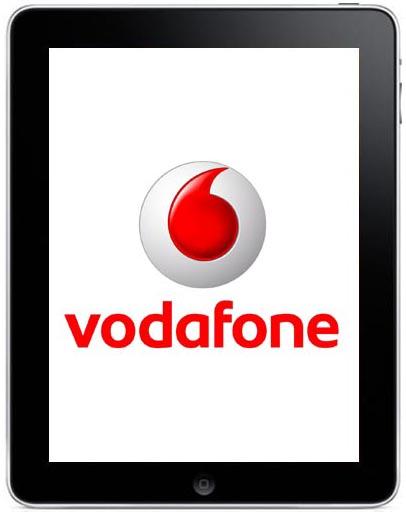 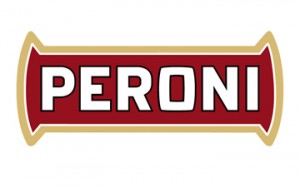 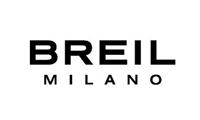 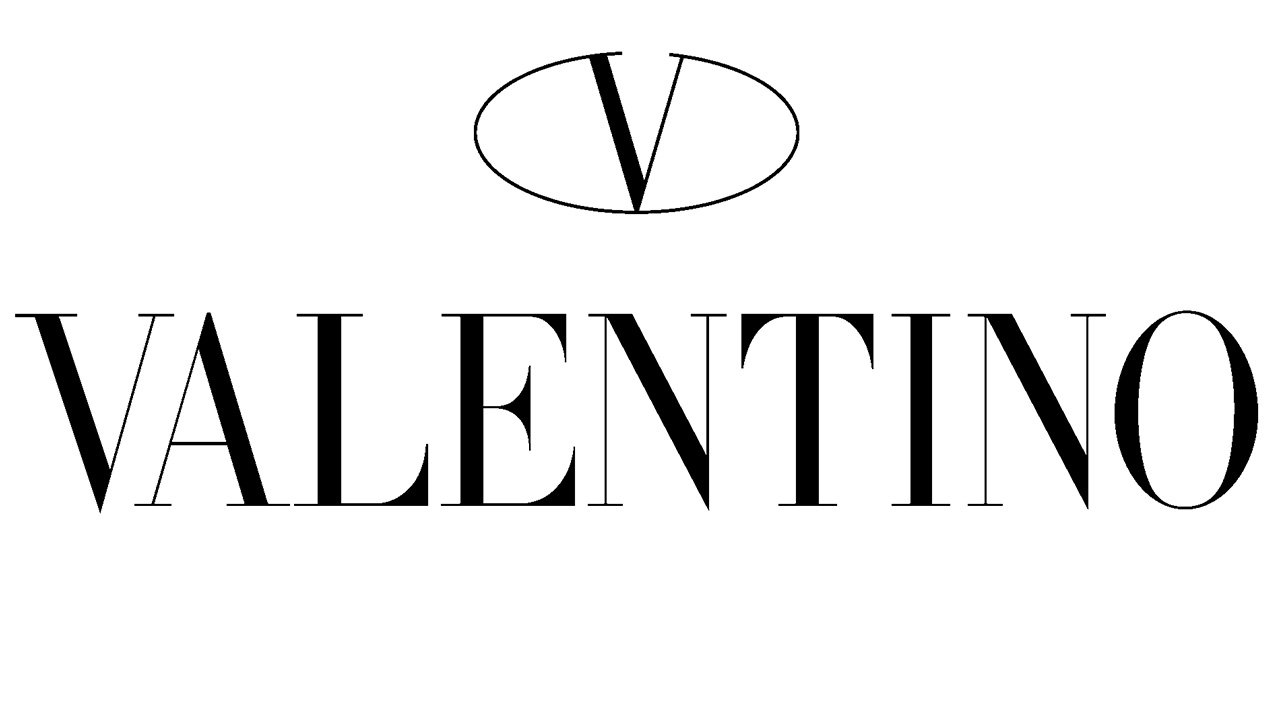 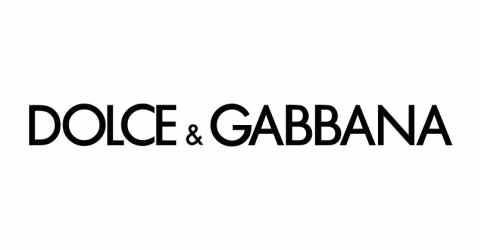 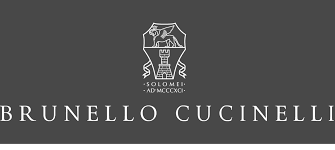 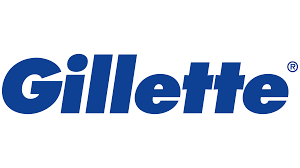 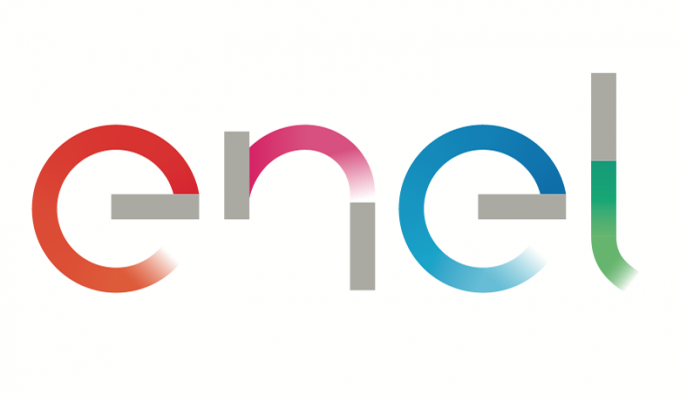 NEL NOSTRO BAGAGLIO PROFESIONALE CI SONO  NUMEROSI LAVORI SVOLTI SOTTO LA DIREZIONE DEI PIU’ IMPORTANTI REGISTI ITALIANI:ANTONIONI MICHELANGELOFELLINI FEDERICOFERRERI MARCOZEFFIRELLI FRANCOBAVA MARIOBERTOLUCCI BERNARDOLEONE SERGIOWERTMULLER LINACAVANI LILIANATAVIANI PAOLO E VITTORIOTORNATORE GIUSEPPESCOLA ETTORERISI DINOBENIGNI ROBERTOPUPI AVATIARGENTO DARIOBELLOCCHIO MARCOCOMENCINI LUIGIDAMIANI DAMIANOMONICELLI MARIOmore details on www.zoogrunwald.com